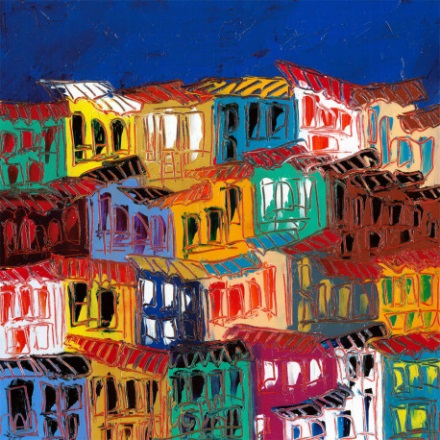 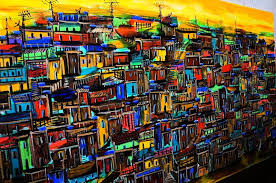 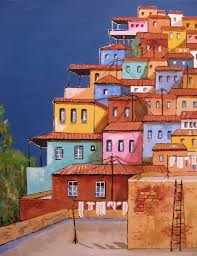 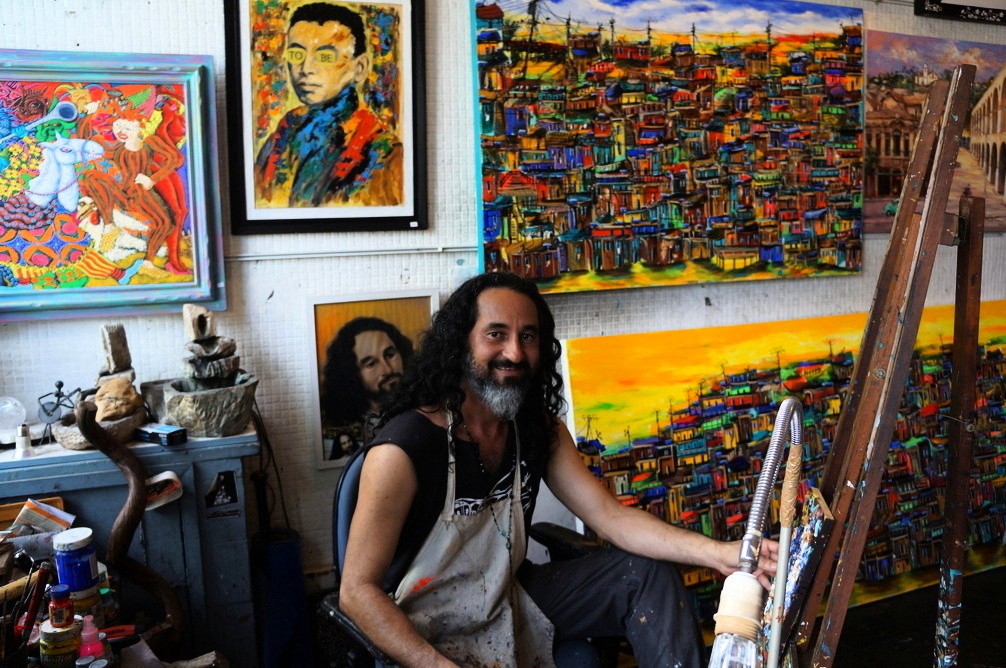 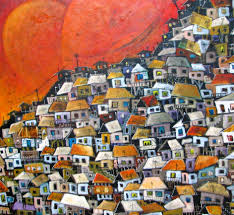 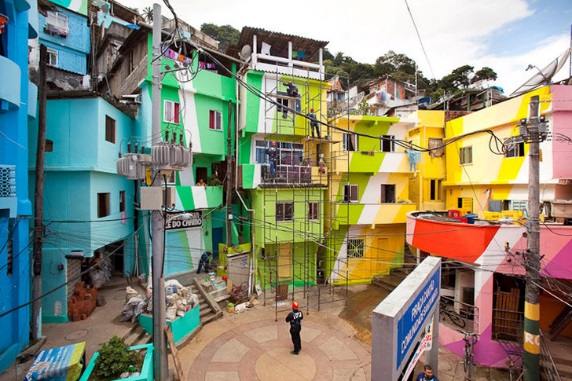 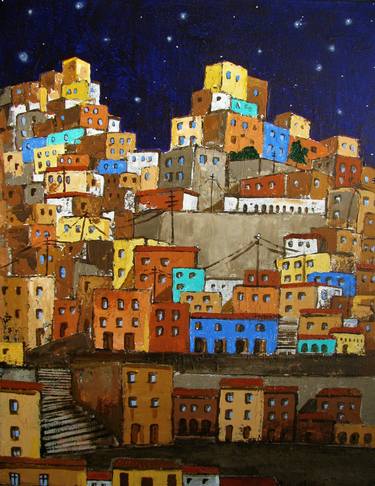 Key VocabularyKey VocabularyContemporary ArtThe art of today. Art period beginning in the late 20th CenturyComplimentary ColoursColours close to each other on the spectrumContrasting ColoursOpposing colours on the spectrumPrimary ColoursRed, Blue and YellowSecondary ColoursPurple, Green and  OrangeMedium/MediaMaterials used such as oil pastel and inkPerspective The impression of depth and spaceScale Increasing or decreasing proportionTonal LineUse of line to create detail, perspective or depth